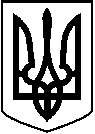  ЛЕТИЧІВСЬКА СЕЛИЩНА РАДА ХМЕЛЬНИЦЬКОЇ ОБЛАСТІВИКОНАВЧИЙ КОМІТЕТ   Р І Ш Е Н Н Я______________                                Летичів                                                 №  __  Про затвердження складу Громадської ради та Положення  про Громадську раду при виконавчому комітеті Летичівської селищної ради
 	Відповідно до Закону України «Про місцеве самоврядування в Україні», та з метою забезпечення участі громадськості у формуванні та реалізації державної політики у сфері громадсько-політичного, соціально-економічного життя, враховуючи протокол установчих зборів за участю інститутів громадянського суспільства по формуванню складу Громадської ради  при виконавчому комітеті Летичівської селищної ради від 13 травня 2021 року, відповідно до постанови Кабінету Міністрів України від 03.11.2010 № 996 «Про забезпечення участі громадськості у формуванні та реалізації державної політики», виконавчий комітет селищної радиВ И Р І Ш И В:Затвердити склад Громадської ради при виконавчому комітеті Летичівської селищної ради (додаток 1).Затвердити Положення про громадську раду при виконавчому комітеті Летичівської селищної ради (додаток 2).Контроль за виконанням даного рішення залишаю за собою. 	Селищний голова                				Ігор ТИСЯЧНИЙ                                                                                 Додаток до рішення                                                                                      виконавчого комітету                                                                                 №__ від 17.06.2021Список членів громадської радиБучинский Роман Циприянович, член  Летичівського районного товариства  інвалідів Всеукраїнської організації інвалідів «Союз організації інвалід України»Віхтюк Василь Степанович, член Благодійної організації «Міжнародний благодійний фонд «Земляцька підтримка»»Галіцька Алла Іванівна, член Громадської організації  Всеукраїнське об҆єднання українок «Яворина»Діхтяр Ігор Сергійович, член  Громадської організації товариство «Меджибіжський козацький курінь» ім.. Максима КривоносаДунайло Леонід Петрович, член Летичівської районної спілки ветеранів Афганістану ( воїнів –інтернаціоналістів)Єргашова Ольга Василівна, членкиня Летичівської районної громадської організації «НА-ДІЯ»Змієвський Олександр Адольфович, голова районного комітету профспілки працівників державних установ Летичівської районної профспілкової організації працівників державних установ.Користіна Галина Олексіївна, член Благодійної організації благодійний фонд «Волонтери Летичівщини»Кулибаба Валерій Михайлович, президент Регіонального благодійного  фонду «Матеріальна, правова допомога та захист дитинства».Курашкевич Олег Юрійович, пастор Релігійної громади церкви адвентистів сьомого дня.Маринюк Микола Миколайович,член  Громадської організації «Асоціація освітян Летичівщини»Мартинюк Володимир Миколайович, член Громадської організації «Пожежні-добровольці Летичівської ОТГ»Новіцький Роман Владиславович, член  Громадської організації «Справи не слова»Няньчук Юрій Іванович, член Громадської організації «Об҆єднання ветеранів військової служби, правоохоронних органів та учасників бойових дій «Ветеран»»Поліщук Анатолій Володимирович, член Летичівської районної спілки «Чорнобиль»Подлєський Артем Валентинович, перший заступник спілки Громадської організації «Летичівська спілка ветеранів АТО «Захисник»»Прокоф҆єв Сергій Миколайович,член  Громадської організації «Спілка інвалідів війни та ветеранів АТО Хмельничиини»Прус Тетяна Василівна, член Летичівської  районної громадської організації «Спілка підтримки розвитку громад»Сербін Світлана Іванівна, редактор Приватного підприємства «Редакція газети « Летичівська газета» Сергеєв Володимир Іванович,представник  Релігійної організації «Релігійна громада української церкви християн віри євангельської «Святої трійці»Томенчук Михайло Петрович, член Громадської організації «Розумне місто та екосистема»Чекерда Галина Петрівна, голова відокремленої організації  ветеранів України Летичівської Меджибіжської ОТГ. Юзькова Галина Миколаївна , керівник Летичівської районної організації профспілки працівників освіти.                                                                         Затверджено рішенням виконавчого  							   комітету Летичівської селищної ради                 						   від ___ __________2021 року № ___ПОЛОЖЕННЯпро громадську раду при виконавчому комітеті Летичівської селищної ради.1.	Громадська рада при виконавчому комітеті Летичівської селищної ради (далі - громадська рада) є тимчасовим консультативно-дорадчим органом, утвореним для забезпечення участі громадян в управлінні державними справами, здійснення громадського контролю за діяльністю органів місцевого самоврядування, налагодження ефективної взаємодії зазначених органів з громадськістю, врахування громадської думки під час формування та реалізації державної політики.2.	У своїй діяльності громадська рада керується Конституцією та законами України, указами Президента України і постановами Верховної Ради України, прийнятими відповідно до Конституції та законів України, актами Кабінету Міністрів України, а також Положенням про громадську раду.Положення про громадську раду та зміни до нього розробляються виконавчим комітетом Летичівської селищної ради, при якому її утворено, разом з громадською радою і затверджуються на виконавчому комітеті Летичівської селищної ради.У Положенні про громадську раду додатково можуть визначатися особливості організації роботи громадської ради, зокрема організаційні форми її роботи, участі членів громадської ради та залучених осіб у виконанні завдань громадської ради, організації її засідань тощо, якщо вони не суперечать нормам Типового положення.Положення про громадську раду оприлюднюється на офіційному веб-сайті селищної ради протягом трьох робочих днів з дати його затвердження.3.	Основними завданнями громадської ради є:-	створення умов для реалізації громадянами конституційного права на участь в управлінні справами Летичівської територіальної громади;-	здійснення громадського контролю за діяльністю органів місцевого самоврядування;-	сприяння врахуванню органом місцевого самоврядування громадської думки під час формування та реалізації державної політики.4.	Громадська рада відповідно до покладених на неї завдань:1)	готує та подає виконавчому комітеті, при якому вона утворена (далі - орган), пропозиції до орієнтовного плану проведення консультацій з громадськістю, а також щодо проведення консультацій, не передбачених таким планом;2)	готує та подає виконавчому комітеті пропозиції щодо організації консультацій з громадськістю;3)	подає виконавчому комітеті обов'язкові для розгляду пропозиції щодо підготовки проектів нормативно-правових актів з питань формування та реалізації державної політики у відповідній сфері, удосконалення роботи виконавчого комітету;4)	проводить відповідно до законодавства громадську експертизу діяльності виконавчого комітету та громадську антикорупційну експертизу проектів нормативно-правових актів;5)	здійснює громадський контроль за врахуванням виконавчого комітету пропозицій та зауважень громадськості, а також дотриманням ним нормативно-правових актів, спрямованих на запобігання та протидію корупції;6)	інформує в обов'язковому порядку громадськість про свою діяльність, прийняті рішення та їх виконання на офіційному веб-сайті селищної ради та в інший прийнятний спосіб;7)	збирає, узагальнює та подає виконавчому комітеті інформацію про пропозиції інститутів громадянського суспільства щодо вирішення питань, які мають важливе суспільне значення;8)	організовує публічні заходи для обговорення актуальних питань розвитку галузі чи адміністративно-територіальної одиниці;9)	готує та оприлюднює щорічний звіт про свою діяльність.5.	Громадська рада має право:1)	утворювати постійні та тимчасові робочі органи (правління, секретаріат, комітети, комісії, експертні групи тощо);2)	залучати до роботи ради працівників органів виконавчої влади, органів місцевого самоврядування, представників вітчизняних та міжнародних експертних і наукових організацій, підприємств, установ та організацій (за згодою їх керівників), а також окремих фахівців (за їх згодою);3)	організовувати і проводити семінари, конференції, засідання за круглим столом та інші заходи;4)	отримувати в установленому порядку від органів виконавчої влади, органів місцевого самоврядування інформацію, необхідну для забезпечення діяльності ради;5)	отримувати від виконавчого комітету проекти нормативно-правових актів з питань, що потребують проведення консультацій з громадськістю. 	Члени громадської ради мають право доступу в установленому порядку до приміщень, в яких розміщений виконавчий комітет.6. До складу громадської ради можуть бути обрані представники громадських, релігійних, благодійних організацій, професійних спілок та їх об'єднань, творчих спілок, асоціацій, організацій роботодавців, недержавних засобів масової інформації та інших непідприємницьких товариств і установ, легалізованих відповідно до законодавства України (далі - інститути громадянського суспільства). 	До складу громадської ради не можуть бути обрані представники інститутів громадянського суспільства, які є народними депутатами України, депутатами Верховної Ради Автономної Республіки Крим та місцевих рад, посадовими особами органів державної влади, органів влади Автономної Республіки Крим та місцевого самоврядування.7. Склад громадської ради формується на установчих зборах шляхом рейтингового голосування за кандидатури, які особисто присутні на установчих зборах та внесені інститутами громадянського суспільства. 	Інститут громадянського суспільства незалежно від своєї організаційної структури та наявності місцевих осередків (відокремлених підрозділів, філій, представництв, місцевих організацій тощо) для участі в установчих зборах делегує одного представника, який одночасно є кандидатом на обрання до складу громадської ради. 	Кількісний склад громадської ради визначається установчими зборами та не може становити більш як 35 осіб. 	Строк повноважень складу громадської ради - два роки. 	До складу громадської ради може бути обрано не більше ніж по одному представнику від кожного інституту громадянського суспільства. 	Членство в громадській раді є індивідуальним.8. Для формування складу громадської ради орган утворює ініціативну групу з підготовки установчих зборів за участю інститутів громадянського суспільства. 	Якщо при виконавчому комітеті вже утворена громадська рада і її повноваження не були припинені достроково, то ініціативна група утворюється органом не пізніше ніж за 60 календарних днів до закінчення її повноважень. 	У	такому разі кількісний та персональний склад ініціативної групи виконавчий комітет затверджує з урахуванням пропозицій громадської ради. 	До складу ініціативної групи входять делеговані члени діючої громадської ради (якщо її повноваження не були припинені достроково), представники інститутів громадянського суспільства, які не представлені у складі громадської ради, представники органу, при якому утворюється громадська рада. 	Персональний склад ініціативної групи виконавчий комітет оприлюднює на  офіційному веб-сайті селищної ради протягом п’яти робочих днів з дня її утворення. 	Не пізніше ніж за 45 календарних днів до проведення установчих зборів орган в обов’язковому порядку оприлюднює на своєму офіційному веб-сайті та в інший прийнятний спосіб підготовлене ініціативною групою та погоджене з ним повідомлення про дату, час, місце, порядок проведення установчих зборів, порядок подання заяв для участі в установчих зборах, відомості про склад ініціативної групи та прізвище, ім’я, електронну адресу та номер телефону відповідальної особи. 	Для участі в установчих зборах до ініціативної групи подається заява у довільній формі, підписана уповноваженою особою керівного органу інституту громадянського суспільства. 	До заяви додаються:-рішення, прийняте у порядку, встановленому установчими документами інституту громадянського суспільства, про делегування для участі в установчих зборах представника, який одночасно є кандидатом на обрання до складу громадської ради;-біографічна довідка делегованого представника інституту громадянського суспільства із зазначенням його прізвища, імені, по батькові, посади, місця роботи, посади в інституті громадянського суспільства, контактної інформації;-копія виписки з Єдиного державного реєстру підприємств та організацій ;-інформація про отримання інститутом громадянського суспільства, як володільцем бази персональних даних його членів, згоди делегованого ним представника на обробку його персональних даних;-інформація про результати діяльності інституту громадянського суспільства (відомості про проведені заходи, реалізовані проекти, виконані програми, друковані видання, подання інститутом громадянського суспільства відповідному органу письмових обґрунтованих пропозицій і зауважень з питань формування та реалізації державної політики у відповідній сфері та інформування про них громадськості тощо) протягом року до дня подання заяви (у разі, коли інститут громадянського суспільства працює менше року, за період діяльності);відомості про місцезнаходження та адресу електронної пошти інституту громадянського суспільства, номер контактного телефону. 	За 10 календарних днів до проведення установчих зборів приймання заяв для участі у них припиняється. 	Підставами для відмови представнику інституту громадянського суспільства в участі в установчих зборах є:-	невідповідність документів, поданих інститутом громадянського суспільства, вимогам цього положення;-	не усунення інститутом громадянського суспільства невідповідності поданих документів вимогам, встановленим цим положенням; -	невідповідність інституту громадянського суспільства або делегованого ним представника вимогам;-	недостовірність інформації, що міститься в документах, поданих для участі в установчих зборах;-	відмова інституту громадянського суспільства від участі в установчих зборах шляхом надсилання ініціативній групі офіційного листа;-	перебування інституту громадянського суспільства, який делегував свого представника для участі в установчих зборах, у процесі припинення.  	Список кандидатів до складу громадської ради, які братимуть участь в установчих зборах, та список представників інститутів громадянського суспільства, яким відмовлено в участі в установчих зборах, із зазначенням підстави для відмови, інформація про результати діяльності інститутів громадянського суспільства за останній рік, біографічні довідки делегованих ними представників, а також уточнена інформація про дату, час та місце проведення установчих зборів, погоджена з органом, оприлюднюються не пізніше ніж за три робочих дні до проведення установчих зборів на офіційному веб-сайті органу та в інший прийнятний спосіб. 	Під час проведення установчих зборів, які відкриває уповноважений представник ініціативної групи, з числа кандидатів до нового складу громадської ради обирається лічильна комісія, голова зборів, секретар, заслуховується інформація голови або іншого уповноваженого члена попереднього складу громадської ради про її діяльність, якщо така рада була утворена, а також обирається новий склад громадської ради. 	Рішення установчих зборів оформляється протоколом, який складається протягом трьох робочих днів з моменту проведення установчих зборів, підписується головою та секретарем установчих зборів і подається виконавчому комітеті. 	Виконавчий комітет оприлюднює протокол установчих зборів на офіційному веб-сайті селищної ради та в інший прийнятний спосіб протягом трьох робочих днів з моменту його надходження.9.	Виконавчий комітет на підставі протоколу установчих зборів затверджує склад громадської ради і оприлюднює його на офіційному веб-сайті селищної ради та в інший прийнятний спосіб протягом трьох робочих днів з моменту затвердження.9.1 Якщо на установчих зборах громадська рада утворена у кількісному складі, меншому ніж 35 осіб, впродовж терміну своєї діяльності рада може здійснювати прийом нових членів (до граничної кількості 35 осіб) за умови виконання інститутами громадянського суспільства, які не мають свого представництва у діючому складі ради, вимог пункту 8 даного положення.10.	Членство в громадській раді припиняється на підставі рішення громадської ради у разі:-	систематичної відсутності члена громадської ради на її засіданнях без поважних причин (більше ніж два рази підряд);-	повідомлення керівника інституту громадянського суспільства, якщо інше не передбачено його установчими документами, про відкликання свого представника та припинення його членства в громадській раді;-	скасування державної реєстрації інституту громадянського суспільства, представника якого обрано до складу громадської ради;-	неможливості члена громадської ради брати участь у роботі громадської ради за станом здоров'я, визнання у судовому порядку члена громадської ради недієздатним або обмежено дієздатним;-	подання членом громадської ради відповідної заяви.-	обрання члена громадської ради народним депутатом України, депутатом Верховної Ради Автономної Республіки Крим, місцевих рад або призначення на посаду в органі державної влади, органі влади Автономної Республіки Крим, органі місцевого самоврядування;-	набрання законної сили обвинувальним вироком щодо члена громадської ради;-	смерті члена громадської ради. 	У	разі припинення будь-якою особою членства у громадській раді її місце займає наступний за черговістю кандидат до складу громадської ради, який набрав найбільшу кількість голосів за результатами проведення рейтингового голосування на установчих зборах. Рішення про це приймається на найближчому засіданні громадської ради. 	Зміни у складі громадської ради затверджуються рішенням виконавчого комітету на підставі протоколу засідання громадської ради. виконавчий комітет оприлюднює відомості про такі зміни на своєму офіційному веб-сайті та в інший прийнятний спосіб протягом трьох робочих днів з	моменту затвердження.	Якщо не менш як за один рік до закінчення повноважень громадської ради черговість для набуття в ній членства вичерпана та чисельність членів громадської ради становить менше половини від її загального складу, визначеного на установчих зборах, виконавчий комітет вживає заходів для доукомплектування складу громадської ради в порядку, встановленому цим положенням для формування складу громадської ради.10-1. Дострокове припинення діяльності громадської ради здійснюється у разі:-	коли засідання громадської ради не проводилися протягом двох кварталів;-	невиконання громадською радою без об’єктивних причин більшості заходів, передбачених річним планом її роботи;-	прийняття відповідного рішення на її засіданні;-	реорганізації або ліквідації виконавчого комітету. 	Рішення про припинення діяльності громадської ради оформляється відповідним актом виконавчого комітету. 	У	разі припинення діяльності громадської ради виконавчий	комітет утворює протягом 15 календарних днів відповідно до положення ініціативну групу з підготовки установчих зборів з метою формування нового складу громадської ради.11.	Громадську раду очолює голова, який обирається з числа членів ради на її першому засіданні шляхом рейтингового голосування. 	Одна і та сама особа не може очолювати одночасно більш як одну громадську раду, утворену відповідно до вимог цього положення. 	Голова громадської ради має заступників, які обираються з числа членів ради шляхом рейтингового голосування. 	Повноваження голови громадської ради припиняються за рішенням громадської ради у разі подання ним відповідної заяви, припинення його членства у раді, у разі висловлення йому недовіри громадською радою, а також у випадках, передбачених Положенням про громадську раду. 	У разі припинення повноважень голови громадської ради до обрання нового голови його обов’язки виконує визначений рішенням громадської ради заступник голови громадської ради, якщо інше не передбачено її рішенням.12.	Голова громадської ради:організовує діяльність громадської ради;скликає та організовує підготовку та проведення засідань громадської ради, головує під час їх проведення;підписує документи від імені громадської ради;представляє громадську раду у відносинах з органами місцевого самоврядування, об'єднаннями громадян, засобами масової інформації;може брати участь у засіданнях виконавчого комітету .13.	За заявою громадської ради керівник органу може покласти здійснення функцій секретаря громадської ради на представника органу.14.	Основною формою роботи громадської ради є засідання, що проводяться у разі потреби, але не рідше ніж один раз на квартал. Позачергові засідання громадської ради можуть скликатися за ініціативою голови громадської ради, керівника органу або однієї третини загального складу її членів. 	Повідомлення про скликання засідань громадської ради, у тому числі позачергових, доводяться до відома кожного її члена не пізніше п’яти робочих днів до їх початку, а також оприлюднюються на офіційному веб-сайті органу. 	Засідання громадської ради є правоможним, якщо на ньому присутні не менш як половина її членів від загального складу. 	Засідання громадської ради проводяться відкрито. 	У засіданнях громадської ради може брати участь з правом дорадчого голосу селищний голова, його заступник або інший уповноважений представник виконавчого комітеті. 	За запрошенням голови громадської ради у її засіданнях можуть брати участь інші особи.15.	Рішення громадської ради приймається відкритим голосуванням простою більшістю голосів її членів, присутніх на засіданні. У разі рівного розподілу голосів вирішальним є голос головуючого на засіданні. 	Рішення громадської ради мають рекомендаційний характер і є обов'язковими для розгляду виконавчим комітетом. 	Рішення органу, прийняте за результатами розгляду пропозицій громадської ради, не пізніше ніж у десятиденний строк після його прийняття доводиться до відома членів громадської ради та громадськості шляхом його оприлюднення на офіційному веб-сайті органу та в інший прийнятний спосіб. Інформація про прийняте рішення має містити відомості про врахування пропозицій громадської ради або причини їх відхилення.15-1. На засіданні громадської ради, яке проводиться за участю представників органу в I кварталі кожного року, обговорюється звіт про виконання плану її роботи за минулий рік та схвалюється підготовлений нею план на поточний рік. 	Річний план роботи громадської ради та звіт про його виконання оприлюднюються на офіційному веб-сайті органу та в інший прийнятний спосіб.16.	Установчі документи, склад громадської ради, протоколи засідань, прийняті рішення та інформація про хід їх виконання, а також інші відомості про діяльність громадської ради розміщуються на офіційному веб-сайті селищної ради в рубриці "Громадська рада". Відповідальність за достовірність відомостей несе громадська рада.17. Забезпечення секретаріату громадської ради приміщенням для роботи ради та проведення її засідань, а також у разі можливості засобами зв’язку здійснюється виконавчим комітетом.Відповідальність за збереження наданих виконавчим комітетом в тимчасове користування секретаріату громадської ради приміщень, майна тощо несе голова громадської ради.Громадська рада має бланк із своїм найменуванням.